Wiltshire Citizens Advice Privacy Policy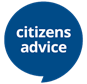 At Citizens Advice we collect and use your personal information to help solve your problems, improve our services and tackle wider issues in society that affect people’s lives.We only ask for the information we need. We always let you decide what you’re comfortable telling us, explain why we need it and treat it as confidential.When we record and use your personal information we:
only access it when we have a good reasononly share what is necessary and relevantdon’t sell it to anyoneWe collect and use the details you give us so we can help you. We have a ‘legitimate interest’ to do this under data protection law. This means it lets us carry out our aims and goals as an organisation. We'll always explain how we use your information.At times we might use or share your information without your permission. If we do, we’ll always make sure there’s a legal basis for it. This could include situations where we have to use or share your information:
to comply with the law - for example, if a court orders us to share information. This is called ‘legal obligation’
to protect someone’s life - for example, sharing information with a paramedic if a client was unwell at our office. This is called ‘vital interests’
to carry out our legitimate aims and goals as a charity - for example, to create statistics for our national research. This is called ‘legitimate interests’
for us to carry out a task where we’re meeting the aims of a public body in the public interest - for example, delivering a government or local authority service. This is called ‘public task’
to carry out a contract we have with you - for example, if you’re an employee we might need to store your bank details so we can pay you. This is called ‘contract’to defend our legal rights - for example, sharing information with our legal advisors if there was a complaint that we gave the wrong adviceWe handle and store your personal information in line with the law - including the General Data Protection Regulation and the Data Protection Act 2018.You can check our main Citizens Advice policy for how we handle most of your personal information. This page covers how we, as your local charity, handle your information locally in our offices.How Wiltshire Citizens Advice collect your dataTo find out how we collect your data https://www.citizensadvice.org.ukIf you have been referred to us from another organisation, they'll send us your information using a referral form. They'll get your permission before sending us your information. What Wiltshire Citizens Advice will ask forTo find out what information we ask for, https://www.citizensadvice.org.ukHow Wiltshire Citizens Advice use your informationTo find out how we use your information, https://www.citizensadvice.org.ukWorking on your behalfWhen you give us authority to act on your behalf, for example to help you with a Universal Credit claim, we’ll need to share information with that third party.We commonly share information with Wiltshire Council, GreenSquare Housing, Sovereign Housing, other local housing associations , Wessex Water, DWP, Macmillan, and Food Banks this is not an exhaustive list. How Wiltshire Citizens Advice  store your information Some information is recorded within the cloud based google drives of the dedicated project google accounts which also have a spreadsheet tracking work in progress. How Wiltshire Citizens Advice share your informationTo find out how we share your information, https://www.citizensadvice.org.uk/We might also, occasionally information with funders. Contact Wiltshire Citizens Advice about your informationIf you have any questions about how your information is collected or used, you can contact our office.Telephone: 03444 111 444 open Monday to Friday 9am-5pmYou can contact us to: ● find out what personal information we hold about you ● correct your information if it’s wrong, out of date or incomplete ● request we delete your information ● ask us to limit what we do with your data - for example, ask us not to share it if you haven’t asked us already ● ask us to give you a copy of the data we hold in a format you can use to transfer it to another service ● ask us stop using your informationWho’s responsible for looking after your personal information The national Citizens Advice charity and Wiltshire Citizens Advice operate a system called Casebook to keep your personal information safe. This means they’re a ‘joint data controller’ for your personal information that’s stored in our Casebook system. Each local Citizens Advice is an independent charity, and a member of the national Citizens Advice charity. The Citizens Advice membership agreement also requires that the use of your information complies with data protection law. You can find out more about your data rights on the Information Commissioner’s website. Applying for a job or to be a VolunteerWhen you apply to Wiltshire Citizens Advice we collect your personal information through your application form, interview or references so that we can process your application. What information Wiltshire Citizens Advice asks for We only ask for information that is relevant to the role you are applying for. How Wiltshire Citizens Advice collect your data We collect personal details such as name, address,telephone number and e-mail address, previous job history and experience, qualifications and any support needs you may have. We also ask for diversity information like your gender, ethnicity and sexual orientation. You don’t have to tell us this - if you do it is always anonymised. We might collect other information depending on whether you’ve applied for a staff or volunteer role. If you have applied for a staff role If we offer you a position we will ask for: ● references for your previous and current employer ● proof of your right to work in the UK like a valid UK passport or visa ● your national insurance number and P45 ● your bank details so that we can pay you If you are offered a role, where applicable, we may ask you to complete a Disclosure and Barring Service (DBS) form as part of mandatory background checks. A DBS form does ask for some personal information as as part of the background check process.Further information is available at https://www.gov.uk/government/collections/dbs-checking-service-guidance If you have applied to volunteer for Wiltshire Citizens Advice If we offer you a volunteering position we will ask your referees about your previous and current work and experience. How Wiltshire Citizens Advice use your information We will use the information you give us to decide whether or not you have the right skills for the role. We will use demographic information to make sure that we are employing a diverse workforce and volunteer community. Staff who access your information have had information protection training to make sure that information is handled sensitively and securely. How Wiltshire Citizens Advice store your information We keep your information securely on internal systems Ownership:BMISBMISDate Issued:May 2018May 2018Governance Forum responsibleTrustee Board Trustee Board Version:1.1Document history:1.0 - May 2018 first published version1.1 - Oct 2020 Test and trace added1.0 - May 2018 first published version1.1 - Oct 2020 Test and trace addedDistribution Wiltshire Information Network- WINWiltshire Information Network- WINReview Date of policy:October 2021October 2021Review frequencyAnnuallyAnnuallyCoronavirus: Test and Trace if you get advice in personIf you get advice in person we'll ask for your:name email address or telephone numberWe'll keep this information in our secure case management system. We might be asked to share your name, contact details and the date of your visit with Test and Trace or local public health organisations.  This is to help track cases of coronavirus.  They might contact you if they think you're at risk after your visit. For example because someone getting advice at the same time has tested positive for coronavirus. You can find out more about Test and Trace in England on GOV.UK or Test and Trace in Wales on GOV.WALES.We'll never share information about the reason for your visit.If you can't give contact details, for example if it's not safe for you to do so, we'll still be able to give you advice in person.Unlike most situations, we won't ask for your consent before we share your contact details. If you don't want us to share this information you can tell your local office you want to opt out.We’re doing this to help keep you and the public safe, This is a ‘legitimate interest’ of Citizens Advice. We won't share your contact details with anyone other than Test and Trace or a local public health organisation.If we share your information we'll let you know, and offer further support.If you want to know more about changes to our face to face services or how your information will be used, please contact  03444 111 444 or email Wiltshire Citizens Advice . 